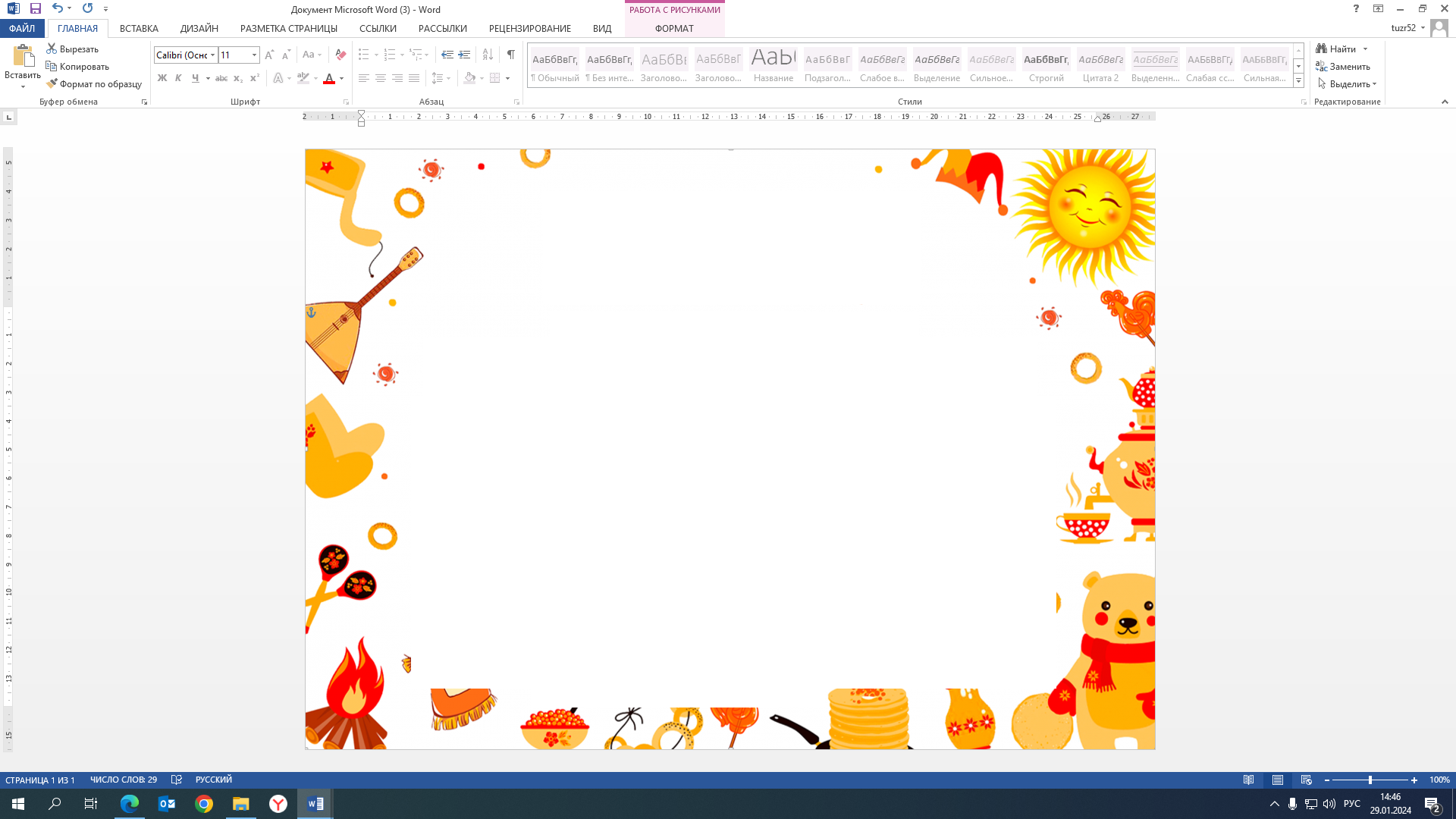 Дорогие Березовцы!ПРИГЛАШАЕМ ВАС   НА ИЗБИРАТЕЛЬНЫЙ УЧАСТОК № 891МБУК «ЦКС Березовского района» ДК «Энтузиаст»ул. Заводская, 57 В15, 16, 17 МАРТА 2024 ГОДАДля Вас будут организованы:15 марта:Акция «Впервые голосующий» Акция «Подарок голосующей семье» (количество подарков ограничено) Акция «Викторина»Мастер – класс по изготовлению окопных свечей (15.00)Голосование по выбору объектов для благоустройства(08.00-20.00)16 марта:Акция «Впервые голосующий» Акция «Подарок голосующей семье»  Акция «Викторина»Мастер – класс «Бумажная лоза» (11.00-14.00; 17.00-19.00)Концертная программа «Под одним небом» (14.00-15.30)Книжная выставка-обзор «Березовка- время, события, судьбы» в течение дняГолосование по выбору объектов для благоустройства(08.00-20.00)17 марта:Акция «Впервые голосующий» Акция «Подарок голосующей семье»  Акция «Викторина»Праздничная программа  Широкая Масленица» с участием творческих коллективов Дома культуры «Энтузиаст» (площадь ДК с 12.00-15.00)Голосование по выбору объектов для благоустройства(08.00-20.00)ПРИХОДИТЕ НА ИЗБИРАТЕЛЬНЫЙУЧАСТОК И СДЕЛАЙТЕ СВОЙ ВЫБОР!